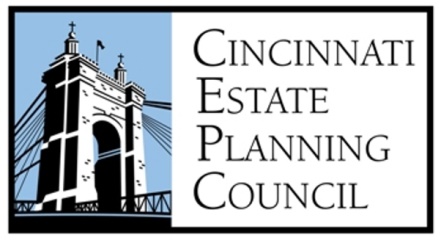        STUDENT MEMBERSHIP 	APPLICATIONProfessional Degrees/Designations Held (check all that apply):  Atty   CPA   CLU®   ChFC®  AEP®  CFA  CFP®   CTFA   CAP®   MSFSOther: Please List  Please Check All That Apply
RETURN APPLICATION:   	BY EMAIL: administration@cincinnatiestateplanningcouncil.com
			MAIL TO: CEPC, 4010 Executive Park Dr., #100, ,  Questions, please call 513-554-3074Name of Applicant:Name of Applicant:Name of Applicant:Name of Applicant:Name of Applicant:College or University Name:College or University Name:College or University Name:College or University Name:College or University Name:Years of Coursework Completed:Years of Coursework Completed:Years of Coursework Completed:Years of Coursework Completed:Years of Coursework Completed:Name of Employer: Name of Employer: Name of Employer: Name of Employer: Name of Employer: Title/Position:Title/Position:Title/Position:Mailing Address:Mailing Address:Mailing Address:City:City:State:Zip:Phone: EMAIL: EMAIL:Date of Birth:Date of Birth:Date of Birth:Date of Birth:I have reviewed the Student Membership criteria printed above.I have reviewed the Student Membership criteria printed above.I have reviewed the Student Membership criteria printed above.I am currently enrolled full-time in law school or graduate program.I am currently enrolled full-time in law school or graduate program.I am currently enrolled full-time in law school or graduate program.I have included a copy of my transcripts or a letter from the school verifying active student status.I have included a copy of my transcripts or a letter from the school verifying active student status.I have included a copy of my transcripts or a letter from the school verifying active student status.I believe that I meet the qualifications for an Student Membership.I believe that I meet the qualifications for an Student Membership.I believe that I meet the qualifications for an Student Membership.I believe that I meet the qualifications for an Student Membership.Date:  Applicant:2024-2025 CEPC STUDENT MEMBERSHIP DUES:2024-2025 CEPC STUDENT MEMBERSHIP DUES:2024-2025 CEPC STUDENT MEMBERSHIP DUES:2024-2025 CEPC STUDENT MEMBERSHIP DUES:2024-2025 CEPC STUDENT MEMBERSHIP DUES:2024-2025 CEPC STUDENT MEMBERSHIP DUES:2024-2025 CEPC STUDENT MEMBERSHIP DUES:
$25.00
$25.00
$25.00Payment MethodPayment MethodPayment MethodPayment MethodPayment MethodPayment MethodPayment MethodAmount Enclosed Amount Enclosed Amount Enclosed Check  #:Check  #:(Payable to  Estate Planning Council)(Payable to  Estate Planning Council)(Payable to  Estate Planning Council)(Payable to  Estate Planning Council)$$Charge my:     Visa   MasterCard  American Express  DiscoverCharge my:     Visa   MasterCard  American Express  DiscoverCharge my:     Visa   MasterCard  American Express  DiscoverCharge my:     Visa   MasterCard  American Express  DiscoverCharge my:     Visa   MasterCard  American Express  DiscoverCharge my:     Visa   MasterCard  American Express  DiscoverCharge my:     Visa   MasterCard  American Express  DiscoverAmount to ChargeAmount to ChargeAmount to ChargeName on CardExp.$Card #:SEC: